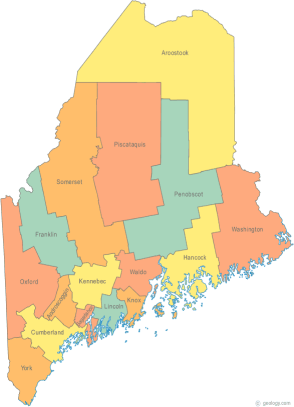 Meeting of the Maine Continuum of Care January 16, 2020  1:00 pm to 3:00 pm Meeting at THREE locations via GoTo Meeting -  MaineHousing, 353 Water St, Augusta-  New Beginnings, 134 College Street, Lewiston -  Shalom House, 106 Gilman Street, PortlandPlease try to attend at one of the group sites listed above.  For those unable to attend a designated group site in person, GoTo Meeting information for joining the meeting from your computer, tablet or smartphone is listed below.  If you want to setup a group site at your agency let Scott know!   https://global.gotomeeting.com/join/352415877To join via phone, call:  +1 (646) 749-3122  Access Code: 352-415-877(Please use either your phone or your computer audio to connect – do not use both!)Meeting of the Maine Continuum of Care January 16, 2020  1:00 pm to 3:00 pm Meeting at THREE locations via GoTo Meeting -  MaineHousing, 353 Water St, Augusta-  New Beginnings, 134 College Street, Lewiston -  Shalom House, 106 Gilman Street, PortlandPlease try to attend at one of the group sites listed above.  For those unable to attend a designated group site in person, GoTo Meeting information for joining the meeting from your computer, tablet or smartphone is listed below.  If you want to setup a group site at your agency let Scott know!   https://global.gotomeeting.com/join/352415877To join via phone, call:  +1 (646) 749-3122  Access Code: 352-415-877(Please use either your phone or your computer audio to connect – do not use both!)Meeting of the Maine Continuum of Care January 16, 2020  1:00 pm to 3:00 pm Meeting at THREE locations via GoTo Meeting -  MaineHousing, 353 Water St, Augusta-  New Beginnings, 134 College Street, Lewiston -  Shalom House, 106 Gilman Street, PortlandPlease try to attend at one of the group sites listed above.  For those unable to attend a designated group site in person, GoTo Meeting information for joining the meeting from your computer, tablet or smartphone is listed below.  If you want to setup a group site at your agency let Scott know!   https://global.gotomeeting.com/join/352415877To join via phone, call:  +1 (646) 749-3122  Access Code: 352-415-877(Please use either your phone or your computer audio to connect – do not use both!)---Agenda Items------Agenda Items------Agenda Items------Agenda Items---Member IntroductionsMember IntroductionsAllReview & Approval of minutes*A word about recent HUD announcements Review & Approval of minutes*A word about recent HUD announcements All*Need to VoteBig Thinking Topic: Chair Nominations*Project Monitoring Process/Forms*Big Thinking Topic: Chair Nominations*Project Monitoring Process/Forms*All*Need to VoteState and Federal LegislationState and Federal LegislationCullenStatewide Homeless Council UpdateStatewide Homeless Council UpdateSteph PrimmLong Term Stayers UpdateLong Term Stayers UpdateAllCoC Board UpdateBoard Vacancies*General updates & any decisions made by the BOD – Standing agenda itemStrategic Planning Update – Standing agenda itemCoordinated Entry Update – Standing agenda itemCoC Board UpdateBoard Vacancies*General updates & any decisions made by the BOD – Standing agenda itemStrategic Planning Update – Standing agenda itemCoordinated Entry Update – Standing agenda itemAll*Possible Need to Vote2020 PIT – Standing agenda item2020 PIT – Standing agenda itemAllBrief Standing Committee Updates:Brief, pertinent Committee updates as applicable Brief Standing Committee Updates:Brief, pertinent Committee updates as applicable AllNext Agenda – Items for next monthNext Agenda – Items for next monthAllAny Other BusinessAny Other BusinessNext Meeting:  February 20, 2020 1pm to 3pm Next Meeting:  February 20, 2020 1pm to 3pm Next Meeting:  February 20, 2020 1pm to 3pm Next Meeting:  February 20, 2020 1pm to 3pm Please read all materials prior to attending the meetings in order to be prepared to participate in the discussion. Materials posted at www.mainehomelessplanning.org  Contact stibbitts@mainehousing.org for more information. Please read all materials prior to attending the meetings in order to be prepared to participate in the discussion. Materials posted at www.mainehomelessplanning.org  Contact stibbitts@mainehousing.org for more information. Please read all materials prior to attending the meetings in order to be prepared to participate in the discussion. Materials posted at www.mainehomelessplanning.org  Contact stibbitts@mainehousing.org for more information. Please read all materials prior to attending the meetings in order to be prepared to participate in the discussion. Materials posted at www.mainehomelessplanning.org  Contact stibbitts@mainehousing.org for more information. 